ANEXO 3 TERMO DE COMPROMISSO DOCENTE(A ser preenchido caso não seja alcançada a pontuação de publicação mínima exigida)OBS: o(a) candidato(a) deverá concorrer somente pela vaga do(a) professor(a) que concedeu o aceite.Eu, Prof.(a) Dr.(a) (Nome do(a) Professor(a) Indicado(a) na Ficha de Inscrição), docente do Programa de Pós-Graduação em Ciências do Movimento Humano, assumo compromisso pela candidatura de (Nome do Candidato(a)) assegurando plenamente sua condição acadêmica de realizar satisfatoriamente todas as atividades inerentes ao curso de (mestrado ou doutorado) do Programa de Pós-Graduação em Ciências do Movimento Humano.Florianópolis, _____ de _______________de 2024.____________________________Nome do(a) Professor(a)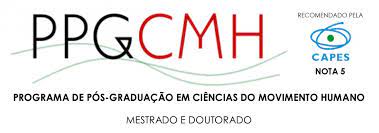 